CERTIFICACIÓNEn  el día , el   certifica que el permiso otorgado a  con resolución No. __________ del  para  SI    No  fue ejecutado y a la fecha  se encuentra en estado _________________.A continuación, se relaciona el registro fotográfico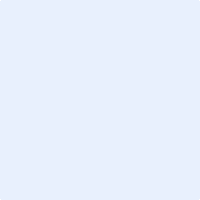 La presente certificación se expide de acuerdo con lo establecido en el numeral 6.5.2. del Manual de reversiones GCSP-M-002.Firma ____________________________(Concesionario y/o interventoría)